Информация във връзка с въведената система за разделно събиране на растителни отпадъци в кв. „Коматево“ и кв. „Прослав“ на Община ПловдивЗа разделното събиране на растителните отпадъци в кв. „Коматево“ се използват кафяви съдове тип „Мева“ – 120 и 240 л., предоставени на всяко домакинство с двор, а в кв. „Прослав“ – кафяви съдове тип „Ракла“ 1 100 л. за общо ползване. Контейнерите са обозначени с видим надпис „Само за растителен отпадък“.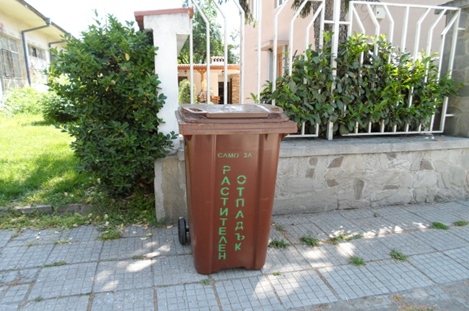 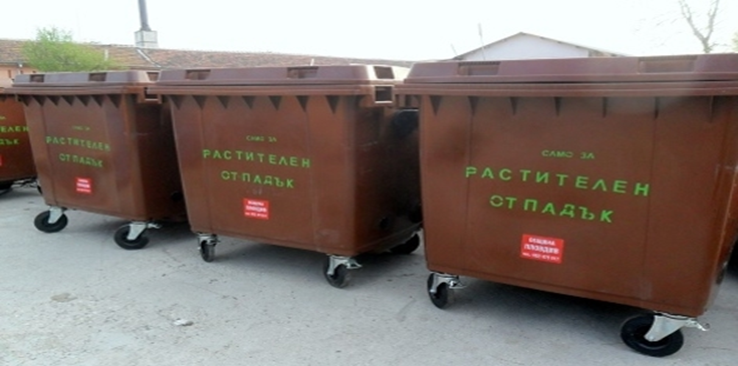 Какви отпадъци да бъдат поставяни в кафявите контейнери?В кафявите контейнери могат да бъдат поставяни всички видове градински (зелени) отпадъци – цветя, трева, листа,  отпадъци от подрязване на храсти (без клони), дървени стърготини. В тях могат да бъдат изхвърляни и някои хранителни отпадъци, например обелки от плодове и зеленчуци. Какви отпадъци не трябва да бъдат поставяни в кафявите контейнери?В съдовете за растителни отпадъци категорично не трябва да се изхвърлят: полиетиленови торби, пелени, санитарни продукти, торбички за прахосмукачки, угарки от цигари и пепел, сготвена храна, месо, риба, млечни продукти, кожа, кости, битова смет, косми, вълна, пера, както и рециклируеми отпадъци от хартия и картон, пластмаса, метали и стъкло.График за обслужване на кафявите съдове.Съдовете за зелените отпадъци се обслужвани един път на седмица в периода от месец март до месец ноември и по-рядко в есенно-зимния сезон, съгласно публикувания график.Допълнителна информация за обслужване на кафявите съдове през есенно-зимния сезон ще бъде публикувана своевременно в медиите и на официалната интернет страница на общината: http://www.plovdiv.bg/item/ecology/waste/. ПОЛЗИТЕ ОТ РАЗДЕЛНОТО СЪБИРАНЕ НА БИООТПАДЪЦИГрадината е непресъхващ източник на растителни отпадъци, които са ценен ресурс. Събрани и третирани правилно могат да допринесат за:производство на компост (органична тор), който използван в почвата увеличава нейните хранителни вещества и се намалява необходимостта от използване на изкуствени торове и пестициди;намаляване количеството битови отпадъци, постъпващи за депониране;намаляване на парникови газове, генерирани при обезвреждането на отпадъците.Дирекция „Екология и управление на отпадъците“ при Община Пловдив призовава гражданите да се възползват от предоставената им възможност за правилно управление на различните потоци отпадъци.За въпроси и допълнителна информация e-mail: direkcia_ecologia@plovdiv.bg  Нека бъдем бдителни и да не допускаме запалване на съдовете за всички видове отпадъци, разположени по уличната мрежа и в дворовете!Благодарим Ви!